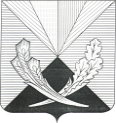 Контрольно-счетная палата муниципального района Челно-Вершинский446840, Самарская область, Челно-Вершинскийрайон,с. Челно-Вершины, ул.Почтовая ,3,тел. 2-12-53,  e-mail: kontrol.ver@mail.ruЗаключениеконтрольно-счетной палаты  муниципального района Челно-Вершинский по результатам экспертизы  проекта  решения «О бюджете сельского поселения Озерки муниципального района Челно-Вершинский Самарской области  на 2020 год и плановый период 2021 и 2022 годов».с. Челно-Вершины                                                                                             04.12.2019 годаВ соответствии с требованиями статьи 157 Бюджетного кодекса Российской Федерации,  п.1.2 Соглашения «О передаче полномочий по осуществлению внешнего муниципального финансового контроля», утвержденного решением Собрания представителей сельского поселения от 16.02.2015 г № 116,статьи 8 Положения о контрольно-счетной палате муниципального района Челно-Вершинский, утвержденного решением Собрания представителей муниципального района Челно-Вершинский от 20.03.2012г. № 106,  на основании   Плана работы контрольно- счетной палаты на 2019 год, утвержденного приказом  № 1 от 25.12.2018 год, проведена экспертиза проекта решения Собрания представителей сельского поселения Озерки «О бюджете сельского поселения Озерки муниципального района Челно-Вершинский»  на 2020 год и на плановый период 2021 и 2022 годов» (далее также – проект решения о бюджете, проект бюджета).Проект бюджета внесен Администрацией сельского поселения   на рассмотрение в Собрание представителей сельского поселения Озерки 14.11.2019 года, для подготовки заключения  с соблюдением сроков,  установленных статьей 185 Бюджетного кодекса РФ и статьей 6 Положения о бюджетном устройстве и бюджетном процессе в сельском поселении  Озерки(далее – Положение о бюджетном процессе).Документы и материалы, представляемые одновременно с проектом бюджета, соответствуют  ст.184.2 БК РФ. Цель экспертизы:Представить в Собрание представителей сельского поселения  заключение о возможности (невозможности) принятия внесенного проекта решения о бюджете; выявить недостатки внесенного проекта решения о бюджете и предложить варианты их устранения.Задачи экспертизы:1.Оценка соответствия структуры проекта решения о бюджете требованиям бюджетного законодательства Российской Федерации;2. Оценка достоверности, законности и полноты отражения доходов в доходной части бюджета. 3. Сравнительный анализ  плановых показателей доходов бюджета сельского поселения в проекте на 2020 год в сравнении с  ожидаемыми показателями за 2019год;4. Оценка достоверности и  законности формирования расходов    в расходной части бюджета;5. Экспертиза текстовой части проекта решения о бюджете на соответствие нормам бюджетного законодательства РФ.6. Анализ правильности заполнения выписки из реестра расходных обязательств сельского поселения.7. Оценка правильности применения бюджетной классификации РФ при составлении проекта решения о бюджете.8. Оценка непротиворечивости содержания отдельных фрагментов текста проекта, решения о бюджете, а также приложений к нему,  табличной  части проекта решения о бюджете.9. Оценка сбалансированности бюджета, анализ источников финансирования дефицита бюджета.При подготовке заключения контрольно- счетной палатой проанализированы законодательные и нормативные акты, методические материалы, документы и сведения, представленные к проекту решения о бюджете и документы составляющие основу формирования местного бюджета.Оценка соответствия структуры проекта решения о бюджететребованиям бюджетного законодательства Российской Федерации.В соответствии со статьей 169 (п.2., ч.4) Бюджетного Кодекса Российской Федерации, проект  бюджета сельского поселения составлен на очередной  2020 год финансовый год и плановый период 2021 и 2022 годов. В соответствии с требованиями статьи 184.1 Бюджетного кодекса РФ в проекте решения «О бюджете сельского поселения Озерки   на 2020 год и на плановый период 2021 и 2022 годов», содержатся основные характеристики бюджета: 	- общий объем доходов бюджета  на 2020 год определен   в сумме  4 517.2 тыс.руб.,  на 2021 год – 3 889.6 тыс.руб., на 2022 год – 3 995.6 тыс.руб.;	- общий объем расходов  на 2020 год определен   в сумме  4 517.2 тыс.руб.,  на 2021 год 3 889.6 тыс.руб., на 2022 год – 3995.6 тыс.руб.;	 - дефицит бюджета-   бюджет сельского поселения на очередной финансовый 2020 год и плановый период 2021 и 2022 годы составлен бездефицитным.             - общий объем условно утверждаемых   расходов на 2021 год – 98.0 тыс. руб., на 2022 год – 200.0 тыс. руб. (ст.2 текстовой части проекта бюджета);              -объем бюджетных ассигнований, направляемые на исполнение публичных нормативных обязательств в 2020 году утверждены  в размере   0 тыс. руб. (ст.3 текстовой части проекта бюджета);             - объем межбюджетных трансфертов, получаемых из областного  бюджета, утвержден на 2020 год  и на плановый период 2021 и 2022 годы- по 0.0 тыс. руб. на каждый планируемый год  (п.1ст.4 текстовой части проекта бюджета);             - объем безвозмездных поступлений в доход бюджета сельского поселения Озерки муниципального района  Челно-Вершинский утвержден  на 2020 год в сумме 1 040.2 тыс. руб., на  2021 год в сумме 215.6 тыс. руб. и на 2022 год в сумме 215.6  тыс. руб. ( п.2 ст.4 текстовой части проекта бюджета);            - объем межбюджетных трансфертов, получаемых из бюджета муниципального района на выполнение переданных полномочий утвержден  на 2020 год и  на плановый период 2021- 2022 годов в сумме 54.4  тыс. руб. ( п.3 ст.4 текстовой части проекта бюджета);	  - перечень главных администраторов доходов бюджета (п.1 ст. 5 текстовой части проекта бюджета и приложение  № 1 к проекту  решения);   	 - перечень главных администраторов источников финансирования дефицита бюджета (п.2 ст. 5 текстовой части проекта бюджета и  приложение № 2 к проекту решения.);             - нормативы распределения поступлений местных налогов и сборов на 2020 год и плановый 2021 и 2022 годы:Невыясненные поступления, зачисляемые в бюджеты поселений – 100%;Прочие неналоговые доходы бюджетов поселений- 100% ( п. 3 ст.5 текстовой части проекта бюджета).           - образование в расходной части местного бюджета резервный фонд бюджета поселения на 2020 год в сумме- 30.0 тыс. руб., на плановый период  2021 - 2022 г.г. 0.0 тыс. руб. ежегодно (ст.6 текстовой части проекта бюджета);          - ведомственная структура расходов бюджета сельского поселения  на 2020 г и 2021-2022 г.г. (п.1 ст.7 текстовой части проекта бюджета и  приложение 3 к проекту  решения);          - распределение бюджетных ассигнований по целевым статьям( муниципальным программам и непрограммным направлениям деятельности), группам видов расходов классификации расходов бюджета сельского поселения Озерки муниципального района Челно-Вешинский Самарской области на 2020 год и на плановый период 2021-2022 г.г., ( п.2 ст.7 текстовой части проекта бюджета и приложение № 4 к решению);             - объем межбюджетных трансфертов из местного бюджета на выполнение переданных полномочий утвержден на 2020 год в сумме  322.4 тыс. руб. на  2021-2022 год. в сумме 272.7 тыс. руб. ежегодно(ст.8 текстовой части проекта бюджета);            - верхний предел муниципального  долга установлен в сумме 0 тыс. руб. по всем годам. (п.1 статьи 9 текстовой части проекта бюджета).             - предельный объем муниципального  долга и объем расходов на обслуживание муниципального долга сельского поселения утверждены  в сумме 0 тыс. руб. на каждый год планируемого периода (п.2 и п. 3 ст.9 текстовой части проекта бюджета);	- источники   внутреннего финансирования   дефицита   бюджета на 2020 год и источники   внутреннего финансирования   дефицита   бюджета на плановый период 2021 и 2022 годов сельского поселения Озерки муниципального района Челно-Вершинский  учтены в общей сумме  0 тыс. руб. и распределены по видам источников в приложении № 5 и 6 к проекту решения (ст. 10 текстовой части проекта бюджета);- общий объем бюджетных ассигнований дорожного фонда бюджета поселения утвержден на 2020 год в сумме- 1 542.0 тыс. руб., и на 2021-2022 года в сумме 1 626.0 тыс. руб. ежегодно (ст.11 текстовой части проекта бюджета);	Кроме вышеперечисленных показателей, предусмотренных Бюджетным кодексом РФ в текстовой части проекта решения о бюджете сельского поселения  предусмотрено следующее:           - показатели поступления доходов в бюджет сельского поселения на 2020 год и плановый период 2021 и 2022 годы (приложение № 1 к пояснительной записке).-  установить в 2020-2022 годы бюджетные кредиты и муниципальные гарантии за счет средств бюджета сельского поселения не предоставляются, программа муниципальных гарантий и программа муниципальных внутренних заимствований не утверждаются. (ст.12 текстовой части проекта бюджета).2. Оценка достоверности, законности и полноты отражения доходов в доходной части бюджета.В соответствии с принципом достоверности бюджета, установленным статьей 37 Бюджетного кодекса РФ расчет доходов бюджета должен быть реалистичным. Реалистичность доходов бюджета означает, что при составлении и утверждении проекта бюджета доходы бюджета не должны быть ни занижены, ни завышены.Прогноз доходов бюджета сельского поселения рассчитан  исходя из ожидаемых поступлений доходов в 2019 году.Структура доходной части  бюджета сельского поселения в 2020 году и плановом периоде 2021 и 2022 годов приведена в таблице.  Общий объем собственных доходов в бюджете сельского поселения  прогнозируется с темпами снижения с  планируемым годом: к доходам 2020 года в 2021  и 2022 годах.            Из данных таблицы видно, что основными доходными  источниками, собственных доходов  в   бюджете поселения на 2020 год, определены:1.Налоговые доходы -99.48%, в том числе :         а)налог на доходы   с физических лиц – 22.46 % ;         б) акцизы по подакцизным товарам (продукции) производимым на территории РФ -44.35 %;         в) налог на имущество физических лиц – 1.73%;           г) земельный налог- 31.11 %,  Неналоговые доходы 0.52 %, в том числе:         а) доходы от использования имущества находящегося в муниципальной собственности- 0.52%.Общий объем безвозмездных поступлений на 2020 год  запланирован в сумме 1 040.2 тыс.рублей, на 2020 год запланирован в сумме 215.6 тыс. руб. и на 2022 год в сумме 215.6 тыс. руб., из них:объем дотаций бюджетам субъектов РФ и муниципальных образований запланирован  на  2020 год- 985.8 тыс. руб.,  на 2021 год- 161.2 тыс. руб. и на 2022 год 161.2 тыс. руб.; объем субсидий запланирован на 2020 год -0.0 тыс. руб.,  на 2021-2022 годы -  по 0.0 тыс. руб.;объем субвенций  по 0тыс. руб.,  ежегодно;иные межбюджетные трансферты запланирован на 2020 год-54.0 тыс.руб. и на плановый период  2021 - 2022 г.г. 54.4 тыс. руб. ежегодно . 3. Сравнительный анализ  плановых показателей доходов бюджета сельского поселения  в проекте на 2020 год в сравнении с  ожидаемыми показателями за 2019 год .В соответствии с представленной оценкой ожидаемого исполнения доходов бюджета сельского поселения за 2019 год поступление собственных доходов ожидается в сумме  3 678.0 тыс. руб.  В проекте на 2020 год   собственные доходы   запланированы в сумме 3 477.0 тыс. руб. уменьшение  собственных доходов по сравнению с ожидаемыми составляет 201.0 тыс. руб.(приложение 1).Отклонение  плановых показателей по сравнению с ожидаемыми наблюдается  по  налоговым доходам. Уменьшение налоговых доходов с ожидаемыми показателями составляет  - 197.0  тыс. руб. или на  5.39 %.На 2020 год в сравнении с ожидаемым исполнением небольшое увеличение запланировано, по налогу на доходы с физических лиц на 16.0 тыс. руб. или 2.09%.Уменьшение по акцизам подакцизным товарам (продукции) производимым на территории  РФ  на –79.0 тыс. руб. или на 4.87 %, по налогу на имущество с физических лиц на 2.0 тыс. руб. или на 3.23 %, по земельному налогу  на 132.0 тыс. руб. или на 10.93%. Поступление неналоговым доходам по сравнению с ожидаемыми поступлениями в 2019 году наблюдается уменьшение 4.0 тыс. руб. Для расчета прогнозируемых налоговых доходов в проекте бюджета на 2020 год использованы следующие показатели:- поступление налога на доходы физических лиц  на 2020  год определено исходя из прогнозируемого фонда оплаты труда на планируемый год по прогнозу социально-экономического развития поселения, увеличение МРОТ с 01.01.2020 года;-доход от уплаты акцизов на нефтепродукты  зачисляется в бюджеты муниципальных образований для формирования муниципальных дорожных фондов. Норматив отчислений в  бюджет поселения установлен проектом закона Самарской области «Об областном бюджете на 2020 год и плановый период  2021 и 2022 годов».    По  сельскому поселению Озерки он составляет 0.017301% от доходов бюджета Российской Федерации от данного налога;- прогноз поступлений по налогу на имущество физических лиц, рассчитан исходя из суммы ожидаемых поступлений в бюджет сельского поселения Озерки в 2019 году, общей инвентаризационной стоимости строений, помещений и сооружений, находящихся в собственности физических лиц. Увеличение возраста населения, пенсионеры освобождены от уплаты налога на имущество.- прогноз поступления земельного налога рассчитан исходя  из  кадастровой стоимости земли   и  ставки налога и за счет вовлечения в налогооблагаемый оборот незарегистрированных участков, погашения задолженности по налогу, пени и штрафам.4. Оценка достоверности и  законности формирования расходов    в расходной части бюджета.            Формирование расходов бюджета сельского поселения Озерки  на 2020 год  и на  плановый период 2021 и 2022 годов осуществлялось на основании реестра  расходных обязательств (  статьи 86 и 87 БК РФ).	В представленной пояснительной записке,  не отражены причины увеличения или уменьшения расходов по сравнению с ожидаемыми и плановыми расходами 2020 года. В целом расходы бюджета сельского поселения на 2020 год с учетом прогнозируемых безвозмездных поступлений,  предусмотрены в сумме 5 522.6 тыс. руб., на 2021 г. в сумме – 4 238.7 тыс. руб.  и  2022 г   в сумме- 4 719.7 тыс. руб.,  ежегодно.	Структура расходов бюджета сельского поселения (без учета безвозмездных поступлений целевого назначения)  в разрезе разделов классификации расходов  на 2019 – 2020 годы приведена в (приложении № 2).	Рассматривая структуру расходов бюджета,  мы видим, что плановые показатели по 7 из 7 разделов  классификации расходов бюджета  на 2020 год, значительно ниже  ожидаемых показателей за 2019 год. Ожидаемые расходы за 2019 год,   составят в сумме 6 243.3тыс. руб., в проекте бюджета на 2021 – 2022г.г. расходы на 2020 год запланированы в сумме 4517.2 тыс. руб.   уменьшение расходов в сравнении с  ожидаемыми расходами 2016 г.  составит –(-)1 726.1 тыс. руб. Уменьшение  расходов в проекте  бюджета на 2020 год с ожидаемыми расходами  за 2019 год запланировано по разделам:-«Общегосударственные вопросы» на –320.8 тыс. руб.;- «Национальная оборона» на –(-) 82.3 тыс.руб.;-«Национальная безопасность и правоохранительная деятельность» на –7.0 тыс. руб.-«Национальная экономика» -555.5 тыс.руб.- «Жилищно-коммунальное хозяйство» на –368.3 тыс. руб.;- «Культура, кинематография » на –387.2 тыс. руб.;-«Образование» на 5.0 тыс.руб.;В 2020 году на решение вопросов в области социальной сферы будет направлено -  259.5  тыс. руб. или  5.74 % всех расходов. Удельный вес в общей сумме расходов по разделу  «Культура, кинематография » - 5.74%.В проекте бюджета сельского поселения на 2020 год предусмотрено финансирование 6  программ   в объеме  4 482.2 тыс. руб.; на 2020 год по 6 программам в объеме 3 786.6 тыс. руб. и на 2022 год по 6 программам в объеме 3 790.6 тыс. руб.( в приложении № 4 к проекту решения)Согласно ст. 81 Бюджетного кодекса РФ, статьёй 5 текстовой части проекта бюджета на 2020-2022 г.г. для финансирования непредвиденных расходов,  предусмотрен резервный фонд администрации сельского поселения на 2020 год в сумме 30.0 тыс. рублей, на 2021-2022 г. г 0.0 тыс. руб. ежегодно.	Размер резервного фонда на очередной финансовый год   составляет   0.66% от общего объема расходов бюджета сельского поселения, что не превышает установленный пунктом 3 статьи 81  Бюджетного кодекса РФ предельный уровень (не более 3% от общего объема расходов бюджета).В соответствии со статьей 184.1. Бюджетного кодекса РФ в расходной части бюджета сельского поселения предусмотрены условно утверждаемые расходы - не распределенные в плановом периоде 2021 и 2022 годов бюджетные ассигнования по разделам, подразделам, целевым статьям (муниципальным программам и непрограмным  направлениям деятельности), группам ( группам и подгруппам)  видов расходов бюджета.Объемы условно утверждаемых расходов бюджета сельского поселения на плановый период 2021 и 2022 годов   соответствуют установленному уровню в данной статье. Общий объем условно утверждаемых расходов бюджета сельского поселения на 2020 год и плановый период 2021 и 2022 годов на первый год планового периода должен составлять не менее 2,5 % общего объема расходов бюджета (без учета расходов бюджета, предусмотренных за счет межбюджетных трансфертов из других бюджетов бюджетной системы Российской Федерации, имеющих целевое назначение); на второй год планового периода – не менее 5 %. В проекте бюджета запланировано на 2021 год-  2.7% 98.0:( 3889.6-215,6-0= 3 674.0) на 2022 год – 5.3% (200.0:(3995.64-215.6-0=3 780)). 5. Экспертиза текстовой части проекта решения о бюджетена соответствие нормам бюджетного законодательства РФАнализ соответствия текстовой части проекта решения о бюджете нормам бюджетного законодательства Российской Федерации показал, что проект решения о бюджете  в основном не противоречит  бюджетному законодательству Российской Федерации.6. Анализ правильности заполнения выписки из реестра расходных обязательств сельского поселения.Формирование проекта решения о бюджете на 2020 год  и плановый период 2021-2022 годов осуществлялось в условиях  сформированной нормативной правовой базы, в соответствии с положениям статьи 65 и пункта 2 статьи 174.2 Бюджетного кодекса РФ. В соответствии с бюджетным законодательством все расходы бюджета должны иметь правовую основу в виде нормативного правового акта, устанавливающего расходное обязательство.       В соответствии с "Порядком представления реестров расходных обязательств субъектов Российской Федерации, сводов реестров расходных обязательств муниципальных образований, входящих в состав субъекта Российской Федерации", утвержденному приказом Министерства финансов РФ  от 10.08.2018г № 167н,   в реестре муниципального образования по каждому расходному обязательству  отражается информация о нормативно правовом акте, являющегося основанием возникновения расходного обязательства и (или) определяющих порядок исполнения и финансового обеспечения расходного обязательства муниципального образования;В соответствующих графах реестра  указываются:- вид нормативно правового акта муниципального образования (далее  НПА М.О.),   дата принятия акта (в формате дд.мм.гггг), официальное название акта (графа 6);-абзац, подпункт, пункт, часть, статья НПА М.О., в которых содержатся нормы, являющиеся основанием возникновения соответствующего расходного обязательства муниципального образования и (или) определяющие порядок исполнения и финансового обеспечения расходного обязательства муниципального образования.  Если основанием возникновения расходного обязательства муниципального образования является  НПА в целом и (или) указать абзац, подпункт, пункт, часть, статью акта не представляется возможным, то в графе 7  реестра муниципального образования по данному акту указывается - "в целом". Наличие незаполненных ячеек, а также ячеек без указания реквизитов  НПА,  не допускается;-в графе 8 отражается формулировка положения документа, устанавливающего расходное обязательство;-дата вступления в силу  НПА М.О,  срок действия акта. Если акт не имеет срока действия, в графе после сведений о дате вступления акта в силу приводится формулировка "не установлена"(графа 9).При составлении реестра расходных обязательств сельским поселением  нарушены требования вышеназванных Рекомендаций, а именно: В представленной выписке из реестра расходных обязательств - за №№ 5.1.2.1 5.2.12 , код полномочия 6601,6812, раздел подраздел классификации расходов 0502. 0801 в  графе 9 срок действия НПА указан 3000 год, в случае если акт не имеет срока действия, в графе после сведений о дате вступления акта в силу приводится формулировка "не установлена".В связи с этим  необходимо привести сведения в реестре расходных обязательств в соответствие с требованиями бюджетного законодательства РФ.    7. Оценка правильности применения бюджетной классификации РФ  при  составлении проекта решения о бюджете.     В соответствии со статьей 18 Бюджетного кодекса РФ, бюджетная классификация Российской Федерации является группировкой доходов, расходов и источников финансирования дефицитов бюджетов бюджетной системы Российской Федерации, используемой для составления и исполнения бюджетов, составления бюджетной отчетности, обеспечивающей сопоставимость показателей бюджетов бюджетной системы Российской Федерации.Проект бюджета на 2020 год и плановый период 2021-2022 годов сформирован в  соответствии с правилами применения  бюджетной классификации, установленными приказом Минфина России от 08.06.2019 N 132н "Об утверждении Указаний о порядке применения бюджетной классификации Российской Федерации.                8. Оценка непротиворечивости содержания отдельных фрагментов текста проекта решения о бюджете, а также приложений к нему,  табличной части проекта решения о бюджете.           При проверке соответствия текста проекта решения о местном бюджете на  2020 год и плановый период 2021-2022 годов его табличной части расхождений не установлено.           Расходы, планируемые за счет целевых средств из бюджета вышестоящего уровня, отражены в местном бюджете в том же объеме, в каком отражены поступления на указанные цели.          Значения основных характеристик бюджета, указанные в текстовой части проекта решения о местном бюджете, соответствуют значениям этих показателей в табличной части проекта.                     9. Оценка сбалансированности бюджета, анализ источников        финансирования дефицита бюджета.Проектом решения о бюджете на 2020 год и плановый период 2021-2022 годов бюджет сельского поселения запланирован бездефицитным на каждый год.Общий объем доходов бюджета сельского поселения на 2020 год планируется утвердить в сумме 4 517.2 тыс. руб. (п. п. 1 пункта 1 статьи 1 проекта решения о бюджете), общий объем расходов - в сумме 4 517.2 тыс. руб. (п. п. 1 пункт 1 статьи 1 проекта решения о бюджете).  Превышение расходов бюджета над его доходами составляет 0 тыс. рублей, что соответствует положению  п.п.3 пункта 1 статьи 1 проекта решения о бюджете.Объем предусмотренных расходов (4 517.2тыс. руб.) соответствует суммарному объему доходов (4 517.2тыс. руб.) и поступлений источников финансирования дефицита бюджета (0 тыс. руб.), что соответствует принципу сбалансированности бюджета.Выводы: 	Проект бюджета внесен Администрацией сельского поселения  Озерки на рассмотрение в Собрание представителей  и в контрольно-счетную палату муниципального района  для подготовки заключения по нему, в установленные сроки.            Состав документов, представленных к проекту решения Собрания представителей сельского поселения «О бюджете сельского поселения на 2020 год и на плановый период 2021 и 2022 годов», соответствует требованиям Бюджетного кодекса РФ и Положения о бюджетном устройстве и бюджетном процессе.Экспертиза проекта решения «О бюджете сельского поселения на 2020 год и на плановый период 2021 и 2022 годов», показала:1.При формировании  бюджета  на 2020 год и плановый период 2021 и 2022 годов  соблюдался  принцип  достоверности отражения доходов, установленный статьей  37 Бюджетного кодекса Российской Федерации;	2.В представленной пояснительной записке, не отражены причины увеличения или уменьшения расходов по сравнению с ожидаемыми и плановыми расходами 2019 года;3. Анализ правильности заполнения выписки из реестра расходных обязательств сельского поселения  показал, что:-  в расходных обязательствах за №№ 5.1.2.1 5.2.12 , код полномочия 6601,6812, раздел подраздел классификации расходов 0502. 0801 в  графе 9 срок действия НПА указан 3000 год, в случае если акт не имеет срока действия, в графе после сведений о дате вступления акта в силу приводится формулировка "не установлена".          4.  Проектом бюджета на 2020 год предусмотрен бездефицитным,  сбалансирован по доходам, расходам и источникам финансирования дефицита бюджета, соответствует бюджетному законодательству в части соблюдения ограничений по отдельным параметрам бюджета.Предложения:	1.В пояснительной записке, отразить причины увеличения или уменьшения расходов по сравнению с ожидаемыми и плановыми расходами 2020 года; 2. Привести сведения в реестре расходных обязательств в соответствие с требованиями бюджетного законодательства РФ и методических указаний.Заключение 	На основе проведенной экспертизы проекта решения Собрания представителей сельского поселения  «О бюджете сельского поселения Озерки  на 2020 год и на плановый период 2021 и 2022 годов», контрольно- счетная палата рекомендует депутатам Собрания представителей принять бюджет сельского поселения Озерки, с учетом внесенных предложений.Председатель контрольно-счетной палаты  муниципального района Челно-Вершинский                                                   Е.Г.СарейкинаНаименование дохода2020год2020год2021год2021год2022 год2022 годсумма, тыс. руб.Уд.вес,%сумма, тыс. руб.Уд.вес,%сумма, тыс. руб.Уд.вес,%Доходы - всего, в том числе:6051.2100.003889.6100.003995.6100.00Собственные доходы- всегов т.ч.347757.46367494.46378094.60Налоговые доходы, из них:345999.48365699.51376299.52НДФЛ78122.4683122.6288423.39Акцизы по подакцизным товарам (продукции) производимым на территории РФ154244.35162644,26162643.02Специальный налоговый режим000000.Налог на имущество физических лиц601.73631.71661.75Земельный налог107631.11113630.92118631.38Неналоговые доходы , из них180.52180.49180.48Госпошлина 000000Доходы от использования имущества, находящегося в государственной и муниципальной собственности 180.52180.49180.48Безвозмездные поступленияв том числе2574.242.54215.65.54215.65.40Дотации бюджетам субъектов РФ и муниципальных образований985.816.29161.24.14161.24.03Субсидии бюджетам бюджетной системы РФ (межбюджетные субсидии)153425.350000Субвенции бюджетам субъектов РФ и муниципальных образований000000Иные межбюджетные трансферты54.40.9054.41.,4054.41.36